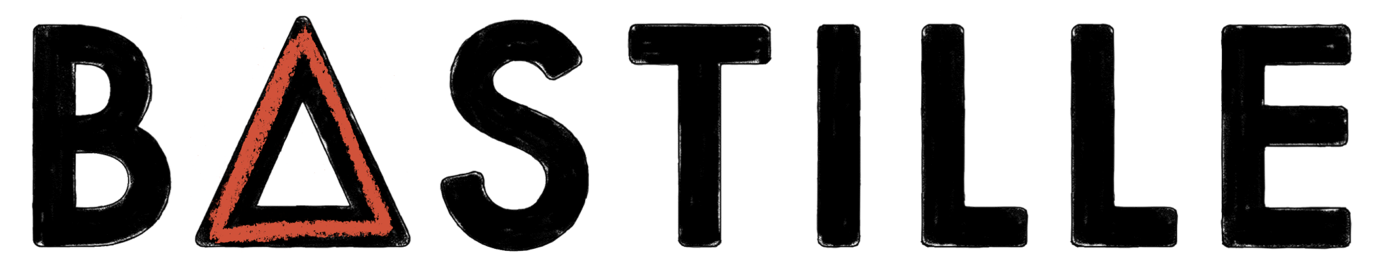 ANNOUNCE 10TH ANNIVERSARY SPECIAL EDITION VINYL OF DEBUT ALBUM, ‘BAD BLOOD’ OUT JULY 14TH 2023PREORDER HERE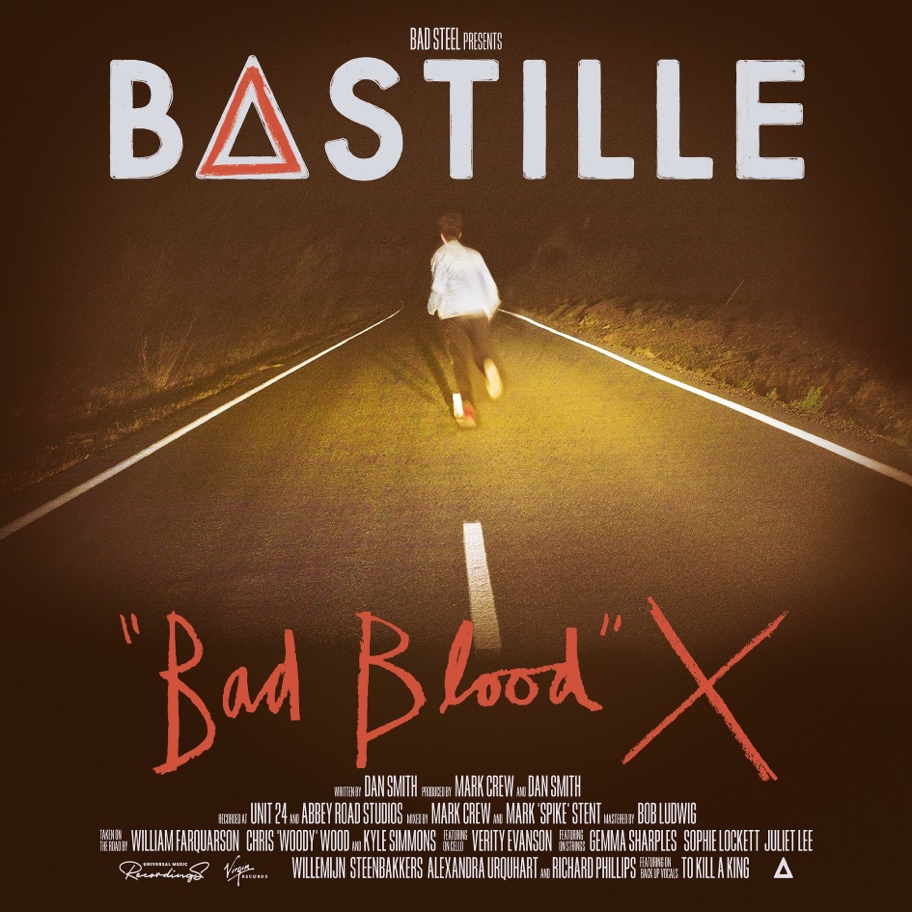 DOWNLOAD ARTWORK HERETICKETS FOR ‘BAD BLOOD X’ TOUR ON SALE HEREINCLUDES LONDON ALEXANDRA PALACE SHOW ON 14TH JULY 2023In celebration of the 10-year anniversary of their breakthrough debut album, “Bad Blood”, Bastille today announce the release of ‘Bad Blood X’, an extended vinyl edition of their multi-million selling, award winning album which catapulted the band from alt-pop newcomers to global chart-conquering festival headliners.A truly fan-first release, the record is available exclusively on clear vinyl and includes a special 7” vinyl featuring two never-before heard demos, ‘Racing Heart’, an early version of the single, “Laura Palmer” and fan-favourite b-side, “Poet” recorded in Dan’s bedroom alongside the original tracks on the album. The record also includes a unique 12×12 insert featuring alternative artwork, handwritten annotations from each member of the band, and an abundance of unseen images.Dan Smith says, ‘When I started working on the songs that became “Bad Blood” 10 years ago at a laptop in my bedroom, I never imagined that they’d be heard by so many people and then take us all over the world. It’s really mad to think about.Ten years on, we wanted to put something special together to celebrate the album, whilst not messing with it too much. We had so much fun digging back through old artwork, photos and videos from that time to make a totally new package of artworks. My Dad even found an old CD-R of some of demos in the attic (that somehow people managed to pry out of my hands for a new 7” vinyl as part of this release - trust me… I didn’t think those versions would ever get heard). Putting all this together was such a nice way to step back into that world for a moment, and we really hope our fans feel the same way.”Released on the 4th of March 2013, ‘Bad Blood’ charted at #1 on the UK Albums chart, spending 3 weeks at the top and earning the title of the biggest-selling digital album of 2013. Hailed as a trailblazing debut, the record featured the international hit single ‘Pompeii’ which peaked at #2 on the UK Singles Chart and became the eleventh best-selling song that year.Bastille were crowned the British Breakthrough Act at the 2014 BRITS, along with receiving two Grammy nominations. ‘Bad Blood’ has since gone on to achieve triple platinum status, with over 1 million copies sold in the UK alone.Alongside the release, the band have announced a series of special one-off shows this summer, giving fans the opportunity to hear the album played live in its entirety alongside other fan favourites. They will play 10 UK dates, with a London show at Alexandra Palace on Bastille Day 14th July 2023.Bastille has also been announced as the main support for Duran Duran across their US shows this summer.Bad Blood X Tour dates:Weds 28th June - Dublin Trinity Summer SeriesFriday 30th June - Newmarket RacecoursesSat 1st July - Margate DreamlandSun 2nd July - Devon Powderham CastleFri 7th July - Manchester Castlefield BowlSun 9th July - Bridlington SpaThurs 13th July - Leeds Millennium SquareFri 14th July - London Alexandra Palace ParkWeds 19th July - Warwick Castle SOLD OUTSun 23rd July - Ludlow Castle SOLD OUTMon 29th July - Dundee Slessor Gardens‘Bad Blood X’ vinyl tracklistingSide APompeiiThings We Lost in the FireBad BloodOverjoyedThese StreetsWeight Of Living, Pt.IISide BIcarusOblivionFlawsDaniel In The DenLaura PalmerGet HomeWeight Of Living, Pt.I7"Side ARacing Heart (Laura Palmer Demo)Side BPoet (Dan’s Bedroom Demo)BASTILLE: INSTAGRAM | TWITTER | FACEBOOK | TIKTOK | WEBSITEFor more information and press enquiries please contactJenny EntwistleJenny@chuffmedia.com